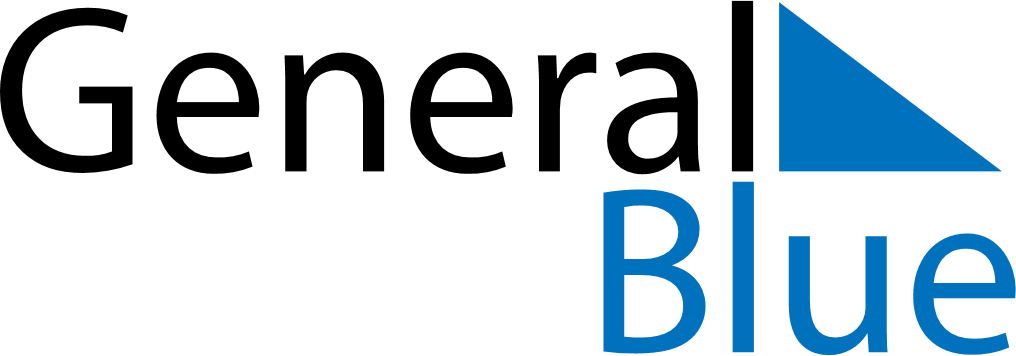 December 2024December 2024December 2024December 2024December 2024December 2024Parnamirim, Rio Grande do Norte, BrazilParnamirim, Rio Grande do Norte, BrazilParnamirim, Rio Grande do Norte, BrazilParnamirim, Rio Grande do Norte, BrazilParnamirim, Rio Grande do Norte, BrazilParnamirim, Rio Grande do Norte, BrazilSunday Monday Tuesday Wednesday Thursday Friday Saturday 1 2 3 4 5 6 7 Sunrise: 4:56 AM Sunset: 5:23 PM Daylight: 12 hours and 26 minutes. Sunrise: 4:57 AM Sunset: 5:23 PM Daylight: 12 hours and 26 minutes. Sunrise: 4:57 AM Sunset: 5:24 PM Daylight: 12 hours and 26 minutes. Sunrise: 4:57 AM Sunset: 5:24 PM Daylight: 12 hours and 26 minutes. Sunrise: 4:58 AM Sunset: 5:25 PM Daylight: 12 hours and 26 minutes. Sunrise: 4:58 AM Sunset: 5:25 PM Daylight: 12 hours and 26 minutes. Sunrise: 4:58 AM Sunset: 5:26 PM Daylight: 12 hours and 27 minutes. 8 9 10 11 12 13 14 Sunrise: 4:59 AM Sunset: 5:26 PM Daylight: 12 hours and 27 minutes. Sunrise: 4:59 AM Sunset: 5:27 PM Daylight: 12 hours and 27 minutes. Sunrise: 5:00 AM Sunset: 5:27 PM Daylight: 12 hours and 27 minutes. Sunrise: 5:00 AM Sunset: 5:28 PM Daylight: 12 hours and 27 minutes. Sunrise: 5:00 AM Sunset: 5:28 PM Daylight: 12 hours and 27 minutes. Sunrise: 5:01 AM Sunset: 5:29 PM Daylight: 12 hours and 27 minutes. Sunrise: 5:01 AM Sunset: 5:29 PM Daylight: 12 hours and 27 minutes. 15 16 17 18 19 20 21 Sunrise: 5:02 AM Sunset: 5:30 PM Daylight: 12 hours and 27 minutes. Sunrise: 5:02 AM Sunset: 5:30 PM Daylight: 12 hours and 27 minutes. Sunrise: 5:03 AM Sunset: 5:31 PM Daylight: 12 hours and 27 minutes. Sunrise: 5:03 AM Sunset: 5:31 PM Daylight: 12 hours and 27 minutes. Sunrise: 5:04 AM Sunset: 5:32 PM Daylight: 12 hours and 27 minutes. Sunrise: 5:04 AM Sunset: 5:32 PM Daylight: 12 hours and 27 minutes. Sunrise: 5:05 AM Sunset: 5:33 PM Daylight: 12 hours and 27 minutes. 22 23 24 25 26 27 28 Sunrise: 5:05 AM Sunset: 5:33 PM Daylight: 12 hours and 27 minutes. Sunrise: 5:06 AM Sunset: 5:34 PM Daylight: 12 hours and 27 minutes. Sunrise: 5:06 AM Sunset: 5:34 PM Daylight: 12 hours and 27 minutes. Sunrise: 5:07 AM Sunset: 5:35 PM Daylight: 12 hours and 27 minutes. Sunrise: 5:07 AM Sunset: 5:35 PM Daylight: 12 hours and 27 minutes. Sunrise: 5:08 AM Sunset: 5:35 PM Daylight: 12 hours and 27 minutes. Sunrise: 5:08 AM Sunset: 5:36 PM Daylight: 12 hours and 27 minutes. 29 30 31 Sunrise: 5:09 AM Sunset: 5:36 PM Daylight: 12 hours and 27 minutes. Sunrise: 5:09 AM Sunset: 5:37 PM Daylight: 12 hours and 27 minutes. Sunrise: 5:10 AM Sunset: 5:37 PM Daylight: 12 hours and 27 minutes. 